التاريخالحصةالتاريخالحصةالاثنين 17/12/1437هـالسادسةالأربعاء19/12/1437هـالاولى - الثانيةالثلاثاء 18/12/1437هـ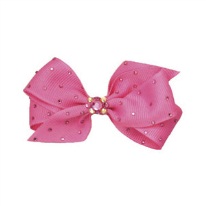 الخامسة - السادسةالخميس20/12/1437هـاجازة اليوم الوطنيالموضوع : سورة الليل 1-10الموضوع : سورة الليل 1-10الموضوع : سورة الليل 1-10الموضوع : سورة الليل 1-10التهيئةأهداف الوحدة ( دليل الوحدة)الأهداف الاجرائية  السلوكيةاجراءات التنفيذاستراتيجيات التدريس الحديثةالوسائل التعليميةمهارات التفكيرأساليب التقويم وأدواتهنشاط رقمحدث واقعي قصةطرح مشكلةقراءة نص من مرجععرض صورمشاهدة فيلم تعليميمدخل تاريخيأخرىتتلو سورة الليل من المصحف تلاوة مجودة.تحفظ سورة الليل حفظا متقنا .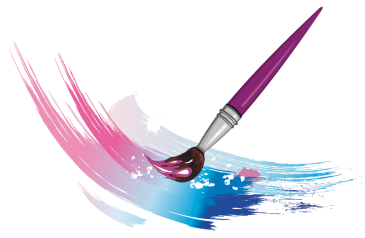 تعدد مخلوقات الله الواردة في الآيات.تصف حال الليل عند إقباله.تقارن بين الليل والنهار من حيث النور والراحة.تستنتج بما أقسم الله في هذه الآيات.تبرر خلق الله للناس في هذه الدنيا . تصنف الناس حسب أعمالهم كما ورد ذكرهم في الآيات.تبين البشرى لمن أعطى وتصدق .تعرف معنى الحسنى.تقارن بين المتصدق والبخيل من حيث الجزاء.تستخرج من  الآيات  كلمات مقترنة بـال تصنف الكلمات المستخرجة إلى ال قمرية وال شمسية ..تستعد للأخرة بالأعمال الصالحة المقرية للجنة .تحرص على الصدقة في السراء والضراء..تنفيذ خطوات التلاوة تلاوة  مجودة من قبل المعلمة.التلاوة الجماعية الترديديةالتلاوة الفردية للمجيداتتوضيح معاني المفردات الغريبةشرح الآيات بأسلوب مبسط لأذهان التلميذاتالعودة للتلاوة الجماعية الترديديةتطبيق طريقة المحو التدريجي للحفظالتسميع الفردي للطالباتالتطبيق: تلاوات الطالبات من المصحف الشريف حنى يجتمع حفظ الكلمة مع رسمها وتعويدهن الاشارة بالإصبع الى الكلمة التي تقرأمع المتابعة والتصحيح       الحوار والمناقشةحل المشكلاتالتعلم التعاونيالاستكشافالاستقصاءتمثيل الأدوارالقصةالخرائط الذهنيةالتعلم باللعبأخرى:كتاب الطالبة /كتاب النشاطأجهزة العرضشفافياتجهاز تسجيلمراجع ، صحفمجسماتعيناتلوحات ورسوماتفيلم تعليميأخرى:عمليات العلم الأساسية:الملاحظةالتصنيفالقياسالاستنتاجعلاقات الأرقامأخرىعمليات التفكير الإبداعيالطلاقةالمرونةالأصالةالعصف الذهنيأخرى:التفكير الناقد:مهارة تحديد الأولويات.مهارة التمييز بين المعلوماتالتقويم المعتمد على الأداءالتواصلالملاحظةسلم التقديرقائمة الشطبالأسئلة والأجوبةأخرى: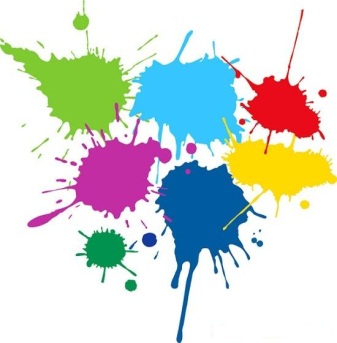 التاريخالحصةالتاريخالحصةالأحد 24/12/1437هـالسادسةالأربعاء27/12/1437هـالاولى الاثنين 25/12/1437هـالخامسة - السادسةالخميس28/12/1437هـالأولىالثلاثاء26/12/1437هـالثانية - السادسةالموضوع : سورة الليل 11-21الموضوع : سورة الليل 11-21الموضوع : سورة الليل 11-21الموضوع : سورة الليل 11-21التهيئةأهداف الوحدة ( دليل الوحدة)الأهداف الاجرائية  السلوكيةاجراءات التنفيذاستراتيجيات التدريس الحديثةالوسائل التعليميةمهارات التفكيرأساليب التقويم وأدواتهنشاط رقمحدث واقعي قصةطرح مشكلةقراءة نص من مرجععرض صورمشاهدة فيلم تعليميمدخل تاريخيأخرىتتلو سورة الليل من المصحف تلاوة مجودة.تحفظ سورة الليل حفظا متقنا .تعدد مخلوقات الله الواردة في الآيات.تصف حال الليل عند إقباله.تقارن بين الليل والنهار من حيث النور والراحة.تستنتج بما أقسم الله في هذه الآيات.تبرر خلق الله للناس في هذه الدنيا . تصنف الناس حسب أعمالهم كما ورد ذكرهم في الآيات.تبين البشرى لمن أعطى وتصدق .تعرف معنى الحسنى.تقارن بين المتصدق والبخيل من حيث الجزاء.تستخرج من  الآيات  كلمات مقترنة بـال ترسم الكمات المرسومة رسم عثماني رسما إملائيا على السبورة تبرر دخول الأشقى النار .تعدد أعمال تنجي الإنسان من دخول النار.تستعد للأخرة بالأعمال الصالحة المقرية للجنة .تحرص على الصدقة في السراء والضراء.تنفيذ خطوات التلاوة تلاوة  مجودة من قبل المعلمة.التلاوة الجماعية الترديديةالتلاوة الفردية للمجيداتتوضيح معاني المفردات الغريبةشرح الآيات بأسلوب مبسط لأذهان التلميذاتالعودة للتلاوة الجماعية الترديديةتطبيق طريقة المحو التدريجي للحفظالتسميع الفردي للطالباتالتطبيق: تلاوات الطالبات من المصحف الشريف حنى يجتمع حفظ الكلمة مع رسمها وتعويدهن الاشارة بالإصبع الى الكلمة التي تقرأمع المتابعة والتصحيح       الحوار والمناقشةحل المشكلاتالتعلم التعاونيالاستكشافالاستقصاءتمثيل الأدوارالقصةالخرائط الذهنيةالتعلم باللعبأخرى:كتاب الطالبة /كتاب النشاطأجهزة العرضشفافياتجهاز تسجيلمراجع ، صحفمجسماتعيناتلوحات ورسوماتفيلم تعليميأخرى:عمليات العلم الأساسية:الملاحظةالتصنيفالقياسالاستنتاجعلاقات الأرقامأخرىعمليات التفكير الإبداعيالطلاقةالمرونةالأصالةالعصف الذهنيأخرى:التفكير الناقد:مهارة تحديد الأولويات.مهارة التمييز بين المعلوماتالتقويم المعتمد على الأداءالتواصلالملاحظةسلم التقديرقائمة الشطبالأسئلة والأجوبةأخرى:التاريخالحصةالتاريخالحصةالأحد 22/11/1436هـالسادسةالأربعاء25/11/1436هـالاولى الاثنين 23/11/1436هـالخامسة - السادسةالخميس26/11/1436هـالأولىالثلاثاء24/11/1436هـالثانية - السادسةالموضوع : سورة الشمس1-10الموضوع : سورة الشمس1-10الموضوع : سورة الشمس1-10الموضوع : سورة الشمس1-10التهيئةأهداف الوحدة ( دليل الوحدة)الأهداف الاجرائية  السلوكيةاجراءات التنفيذاستراتيجيات التدريس الحديثةالوسائل التعليميةمهارات التفكيرأساليب التقويم وأدواتهنشاط رقمحدث واقعي قصةطرح مشكلةقراءة نص من مرجععرض صورمشاهدة فيلم تعليميمدخل تاريخيأخرىتتلو سورة الشمس من المصحف تلاوة مجودة.تحفظ سورة الشمس حفظا متقنا .تعدد مخلوقات الله الواردة في الآيات.تصف حال الليل عند إقباله.تستنتج من خلال الآيات  أيهما يأتي أولا الليل أم النهار.تقارن بين الليل والنهار من حيث النور والراحة.تستنتج بما أقسم الله في هذه الآيات.تبرر خلق الله للناس في هذه الدنيا . تصنف الناس حسب أعمالهم كما ورد ذكرهم في الآيات.تبين البشرى لمن أعطى وتصدق .تعرف معنى الحسنى.تقارن بين المتصدق والبخيل من حيث الجزاء.تستخرج من  الآيات  كلمات مقترنة بـال تصنف الكلمات المستخرجة إلى ال قمرية وال شمسية ..تتأمل مخلوقات الله لتقوية إيمانهاتستعد للأخرة بالأعمال الصالحة المفرية  للجنة .تحرص على الصدقة في السراء والضراء..تنفيذ خطوات التلاوة تلاوة  مجودة من قبل المعلمة.التلاوة الجماعية الترديديةالتلاوة الفردية للمجيداتتوضيح معاني المفردات الغريبةشرح الآيات بأسلوب مبسط لأذهان التلميذاتالعودة للتلاوة الجماعية الترديديةتطبيق طريقة المحو التدريجي للحفظالتسميع الفردي للطالباتالتطبيق: تلاوات الطالبات من المصحف الشريف حنى يجتمع حفظ الكلمة مع رسمها وتعويدهن الاشارة بالإصبع الى الكلمة التي تقرأمع المتابعة والتصحيح       الحوار والمناقشةحل المشكلاتالتعلم التعاونيالاستكشافالاستقصاءتمثيل الأدوارالقصةالخرائط الذهنيةالتعلم باللعبأخرى:كتاب الطالبة /كتاب النشاطأجهزة العرضشفافياتجهاز تسجيلمراجع ، صحفمجسماتعيناتلوحات ورسوماتفيلم تعليميأخرى:عمليات العلم الأساسية:الملاحظةالتصنيفالقياسالاستنتاجعلاقات الأرقامأخرىعمليات التفكير الإبداعيالطلاقةالمرونةالأصالةالعصف الذهنيأخرى:التفكير الناقد:مهارة تحديد الأولويات.مهارة التمييز بين المعلوماتالتقويم المعتمد على الأداءالتواصلالملاحظةسلم التقديرقائمة الشطبالأسئلة والأجوبةأخرى:الأحد 29/11/1436هـالسادسةالأربعاء3/12/1436هـالاولى الاثنين 1/12/1436هـالخامسة - السادسةالخميس4/12/1436هـالأولىالثلاثاء: 2/12/1436هـالثانية - السادسةالموضوع : سورة الشمس10-15الموضوع : سورة الشمس10-15الموضوع : سورة الشمس10-15الموضوع : سورة الشمس10-15التهيئةأهداف الوحدة ( دليل الوحدة)الأهداف الاجرائية  السلوكيةاجراءات التنفيذاستراتيجيات التدريس الحديثةالوسائل التعليميةمهارات التفكيرأساليب التقويم وأدواتهنشاط رقمحدث واقعي قصةطرح مشكلةقراءة نص من مرجععرض صورمشاهدة فيلم تعليميمدخل تاريخيأخرىتتلو سورة الشمس من المصحف تلاوة مجودة.تحفظ سورة الشمس حفظا متقنا .تعدد مخلوقات الله الواردة في الآيات.تصف حال الليل عند إقباله.تستنتج من خلال الآيات  أيهما يأتي أولا الليل أم النهار.تقارن بين الليل والنهار من حيث النور والراحة.تستنتج بما أقسم الله في هذه الآيات.تبرر خلق الله للناس في هذه الدنيا . تبين البشرى لمن أعطى وتصدق .تسمي الأقوام السابقة الوارد ذكرهم في الآيات.تبين ما فعله قوم ثمود بناقة نبي اله صالح.تستنج مصير قوم صالح .تستخرج من  الآيات  كلمات مقترنة بـال تصنف الكلمات المستخرجة إلى ال قمرية وال شمسية ..تتأمل مخلوقات الله لتقوية إيمانهاتستعد للأخرة بالأعمال الصالحة المفرية  للجنة .تحرص على اتباع الرسول للفوز بالجنة ..تنفيذ خطوات التلاوة تلاوة  مجودة من قبل المعلمة.التلاوة الجماعية الترديديةالتلاوة الفردية للمجيداتتوضيح معاني المفردات الغريبةشرح الآيات بأسلوب مبسط لأذهان التلميذاتالعودة للتلاوة الجماعية الترديديةتطبيق طريقة المحو التدريجي للحفظالتسميع الفردي للطالباتالتطبيق: تلاوات الطالبات من المصحف الشريف حنى يجتمع حفظ الكلمة مع رسمها وتعويدهن الاشارة بالإصبع الى الكلمة التي تقرأمع المتابعة والتصحيح       الحوار والمناقشةحل المشكلاتالتعلم التعاونيالاستكشافالاستقصاءتمثيل الأدوارالقصةالخرائط الذهنيةالتعلم باللعبأخرى:كتاب الطالبة /كتاب النشاطأجهزة العرضشفافياتجهاز تسجيلمراجع ، صحفمجسماتعيناتلوحات ورسوماتفيلم تعليميأخرى:عمليات العلم الأساسية:الملاحظةالتصنيفالقياسالاستنتاجعلاقات الأرقامأخرىعمليات التفكير الإبداعيالطلاقةالمرونةالأصالةالعصف الذهنيأخرى:التفكير الناقد:مهارة تحديد الأولويات.مهارة التمييز بين المعلوماتالتقويم المعتمد على الأداءالتواصلالملاحظةسلم التقديرقائمة الشطبالأسئلة والأجوبةأخرى:التهيئةأهداف الوحدة ( دليل الوحدة)الأهداف الاجرائية  السلوكيةاجراءات التنفيذاستراتيجيات التدريس الحديثةالوسائل التعليميةمهارات التفكيرأساليب التقويم وأدواتهنشاط رقمحدث واقعي قصةطرح مشكلةقراءة نص من مرجععرض صورمشاهدة فيلم تعليميمدخل تاريخيأخرىتتلو سورة البلد من المصحف تلاوة مجودة.تحفظ سورة البلد  حفظا متقنا .تسمي البلد الذي أقسم به الله في اول السورة تستنتج من أحل في هذا البلد.تبين مظاهر التعب الذي يتعرض لها الانسان في حياتهتحد الأعضاء المسؤولة عن مراقبة تصرفات الانسان قولا وفعلا .تعدد الاعمال الصالحة المنجية للإنسان في الآيات . تعبر عن الصور التي تعرض عليها عن المجاعات في العالم ودور الوطن في مساعدة المسلمين في كل أرجاء الوطن .تكتشف صفات المؤمنين من الآياتتقارن بين أصحاب الميمنة والمشئمة من حيث المصير يوم القيامةتستخرج من  الآيات  كلمات مقترنة بـال تصنف الكلمات المستخرجة إلى ال قمرية وال شمسية ..تحرص على تقوى الله في كل أمورها تستعد للأخرة بالأعمال الصالحة المفرية  للجنة .تحرص على اتباع الرسول للفوز بالجنة ..تنفيذ خطوات التلاوة تلاوة  مجودة من قبل المعلمة.التلاوة الجماعية الترديديةالتلاوة الفردية للمجيداتتوضيح معاني المفردات الغريبةشرح الآيات بأسلوب مبسط لأذهان التلميذاتالعودة للتلاوة الجماعية الترديديةتطبيق طريقة المحو التدريجي للحفظالتسميع الفردي للطالباتالتطبيق: تلاوات الطالبات من المصحف الشريف حنى يجتمع حفظ الكلمة مع رسمها وتعويدهن الاشارة بالإصبع الى الكلمة التي تقرأمع المتابعة والتصحيح       الحوار والمناقشةحل المشكلاتالتعلم التعاونيالاستكشافالاستقصاءتمثيل الأدوارالقصةالخرائط الذهنيةالتعلم باللعبأخرى:كتاب الطالبة /كتاب النشاطأجهزة العرضشفافياتجهاز تسجيلمراجع ، صحفمجسماتعيناتلوحات ورسوماتفيلم تعليميأخرى:عمليات العلم الأساسية:الملاحظةالتصنيفالقياسالاستنتاجعلاقات الأرقامأخرىعمليات التفكير الإبداعيالطلاقةالمرونةالأصالةالعصف الذهنيأخرى:التفكير الناقد:مهارة تحديد الأولويات.مهارة التمييز بين المعلوماتالتقويم المعتمد على الأداءالتواصلالملاحظةسلم التقديرقائمة الشطبالأسئلة والأجوبةأخرى:الأحد 21/12/1436هـالسادسةالأربعاء24/12/1436هـالاولى الاثنين 22/12/1436هـالخامسة - السادسةالخميس25/12/1436هـالأولىالثلاثاء: 23/12/1436هـالثانية - السادسةالموضوع : سورة البلد10-20الموضوع : سورة البلد10-20الموضوع : سورة البلد10-20الموضوع : سورة البلد10-20الأحد:28/12/1436هـالاثنين :29/12/1436هـالثلاثاء:30/12/1436هـالأربعاء1/1/1437هـالخميس :2/1/1437هـالأحد::5/1/1437هـالاثنين:6/1/1437هـالثلاثاء :7/1/1437هـالأربعاء:8/1/1437هـالخميس:9/1/1437هـالموضوع : سورة الفجر ( 1-25)الموضوع : سورة الفجر ( 1-25)الموضوع : سورة الفجر ( 1-25)الموضوع : سورة الفجر ( 1-25)الموضوع : سورة الفجر ( 1-25)التهيئةأهداف الوحدة ( دليل الوحدة)الأهداف الاجرائية  السلوكيةاجراءات التنفيذاستراتيجيات التدريس الحديثةالوسائل التعليميةمهارات التفكيرأساليب التقويم وأدواتهنشاط رقمحدث واقعي قصةطرح مشكلةقراءة نص من مرجععرض صورمشاهدة فيلم تعليميمدخل تاريخيأخرىتتلو سورة الفجر من المصحف تلاوة مجودة.تحفظ سورة الفجر  حفظا متقنا .تستنتج بما أقسم  الله في اول السورة تتبين وقت الفجر.تعدد فضائل ( ليالٍ عشر) عشر من ذي الحجةتسمي الأقوام المذكورين في الآيات تستنج سبب ارسال الله العذاب للأقوام السابقة  . تعبر عن الصور التي تعرض عليها عن المجاعات في العالم ودور الوطن في مساعدة المسلمين في كل أرجاء الوطن .تكتشف قوة قوم عاد من خلال صور مدينتهم أرم ذات تربط بخل الإنسان بالنار من خلال الآياتتصف يوم القيامة كما جاء في الآيات تستخرج من  الآيات  كلمات مقترنة بـال تصنف الكلمات المستخرجة إلى ال قمرية وال شمسية ..تحرص على تقوى الله في كل أمورها تستعد للأخرة بالأعمال الصالحة المفرية  للجنة .تحرص على اتباع الرسول للفوز بالجنة ..تنفيذ خطوات التلاوة تلاوة  مجودة من قبل المعلمة.التلاوة الجماعية الترديديةالتلاوة الفردية للمجيداتتوضيح معاني المفردات الغريبةشرح الآيات بأسلوب مبسط لأذهان التلميذاتالعودة للتلاوة الجماعية الترديديةتطبيق طريقة المحو التدريجي للحفظالتسميع الفردي للطالباتالتطبيق: تلاوات الطالبات من المصحف الشريف حنى يجتمع حفظ الكلمة مع رسمها وتعويدهن الاشارة بالإصبع الى الكلمة التي تقرأمع المتابعة والتصحيح       الحوار والمناقشةحل المشكلاتالتعلم التعاونيالاستكشافالاستقصاءتمثيل الأدوارالقصةالخرائط الذهنيةالتعلم باللعبأخرى:كتاب الطالبة /كتاب النشاطأجهزة العرضشفافياتجهاز تسجيلمراجع ، صحفمجسماتعيناتلوحات ورسوماتفيلم تعليميأخرى:عمليات العلم الأساسية:الملاحظةالتصنيفالقياسالاستنتاجعلاقات الأرقامأخرىعمليات التفكير الإبداعيالطلاقةالمرونةالأصالةالعصف الذهنيأخرى:التفكير الناقد:مهارة تحديد الأولويات.مهارة التمييز بين المعلوماتالتقويم المعتمد على الأداءالتواصلالملاحظةسلم التقديرقائمة الشطبالأسئلة والأجوبةأخرى: